Программа: Путешествие в страну Правильной речи.Тема: Деревья весной.Дата: 04.04, 05.04Педагог: Поливанова Светлана Юрьевна.Беседа по лексической теме «Деревья весной»-  Повторить с ребёнком времена года, повторить названия весенних месяцев.  Напоминаем какие изменения произошли в природе, что происходит с животными и растениями весной, как ведут себя птицы весной. Вспоминаем названия перелетных птиц, зверей наших лесов, обращаем внимание ребёнка на характерные признаки весны. Задание 2. Отгадать загадки.Ручейки бегут быстрее,Светит солнышко теплее.Баба снежная грустна —В гости к нам пришла... (весна)Дни погожие не редки,Греются на солнце ветки.И, как маленькие точки,На ветвях набухли... (почки)Понавесили корзиныНа березы и осины.Каждая корзинка — дом,А зовется он... (гнездом)Задание 3. Дидактическая игра «Какие деревья ты знаешь? Назови их».Задание 4. Пересчёт деревьев (согласование сущ. с числительными): один дуб, два дуба, три дуба, четыре дуба, пять дубов; одна липа, две липы, три липы, четыре липы, пять лип; одно дерево, два дерева, три дерева, четыре дерева, пять деревьев……..Практическая часть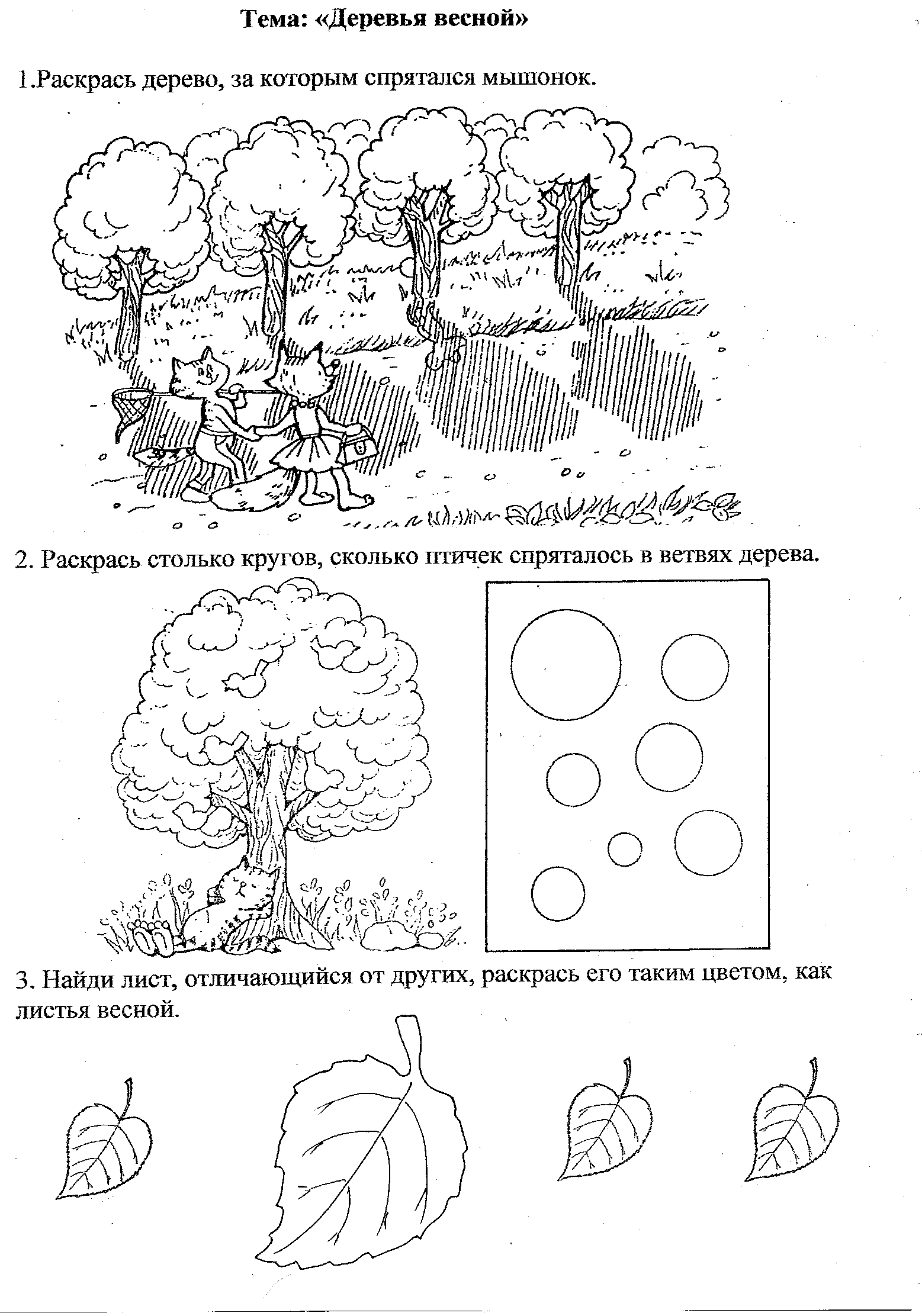 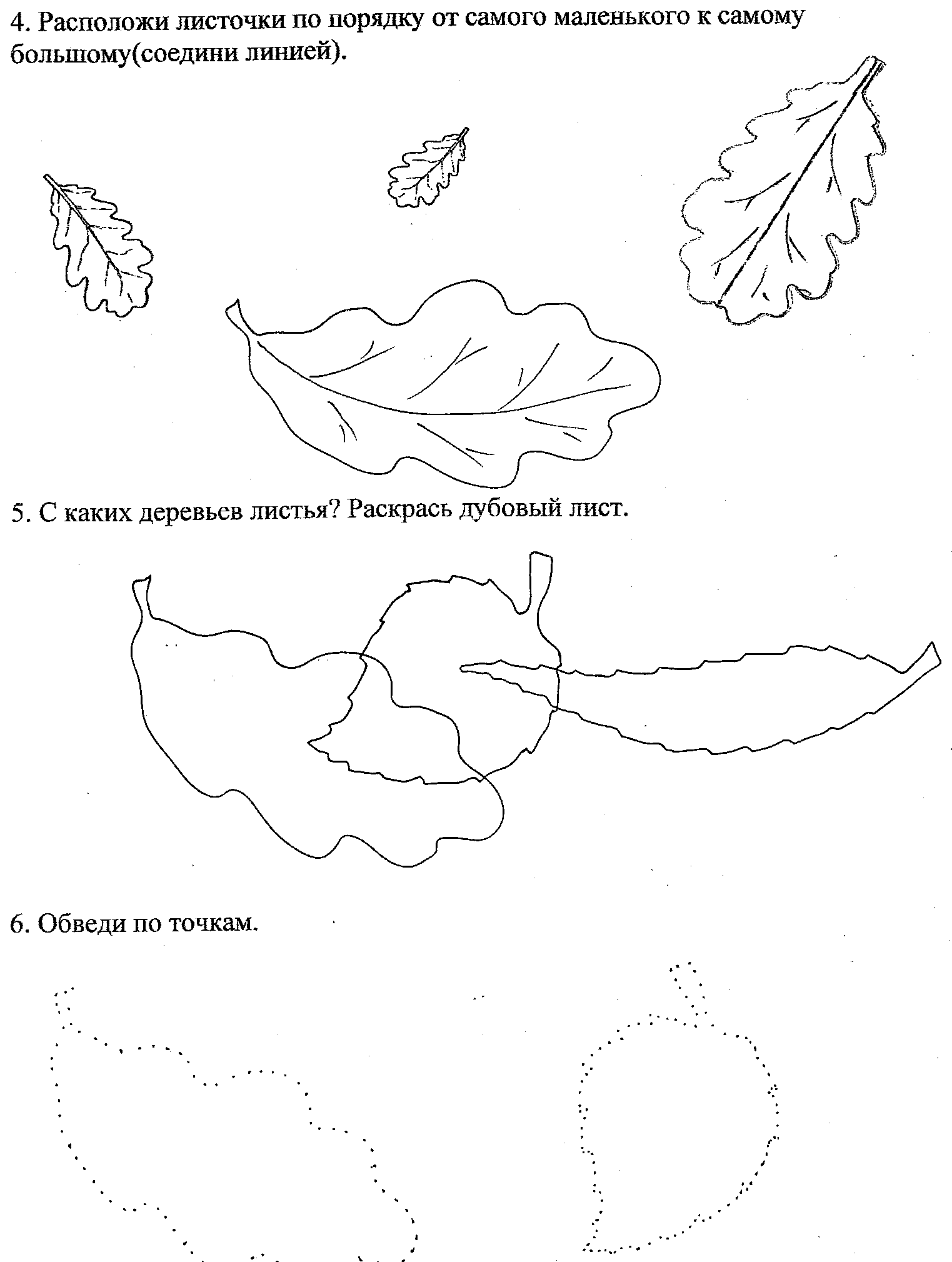 